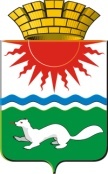 АДМИНИСТРАЦИЯ СОСЬВИНСКОГО ГОРОДСКОГО ОКРУГАПОСТАНОВЛЕНИЕот 25.08.2017 № 728                                                                                            р.п. СосьваОб утверждении Порядка ведения перечня видов муниципального контроля и органов местного самоуправления, уполномоченных на их осуществление и Перечня видов муниципального контроля и органов местного самоуправления, уполномоченных на их осуществление на территории Сосьвинского городского округаВ соответствии с постановлением Правительства Свердловской области от 27.04.2017 № 293-ПП «Об утверждении Порядка ведения перечня видов регионального государственного контроля (надзора) и исполнительных органов государственной власти Свердловской области, уполномоченных на их осуществление, и внесении изменений в Постановление Правительства Свердловской области от 26.12.2012 № 1550-ПП «О порядке направления и обобщения сведений, необходимых для подготовки сводных докладов об организации и проведении государственного контроля (надзора), муниципального контроля и об эффективности такого контроля в Свердловской области», во исполнение статьи 6 Федерального закона от 26.12.2008 № 294-ФЗ «О защите прав юридических лиц и индивидуальных предпринимателей при осуществлении государственного контроля (надзора) и муниципального контроля», решения Думы от 17.08.2017 № 547 «Об утверждении Порядка ведения перечня видов муниципального контроля и органов местного самоуправления, уполномоченных на их осуществление», руководствуясь статьями 30, 45 Устава Сосьвинского городского округа, администрация Сосьвинского городского округа ПОСТАНОВЛЯЕТ:1. Утвердить:1) Порядок ведения перечня видов муниципального контроля и органов местного самоуправления, уполномоченных на их осуществление (Приложение 1);2) перечень видов муниципального контроля и органов местного самоуправления, уполномоченных на их осуществление на территории Сосьвинского городского округа (Приложение 2).2. Настоящее решение опубликовать в газете «Серовский рабочий».3. Контроль за исполнением настоящего постановления оставляю за собой.Исполняющий обязанностиглавы администрацииСосьвинского городского округа                                                                А.В. КиселевПриложение № 1к постановлению администрацииСосьвинского городского округаот 25.08.2017 № 728ПОРЯДОКВЕДЕНИЯ ПЕРЕЧНЯ ВИДОВ МУНИЦИПАЛЬНОГО КОНТРОЛЯ И ОРГАНОВМЕСТНОГО САМОУПРАВЛЕНИЯ, УПОЛНОМОЧЕННЫХ НА ИХ ОСУЩЕСТВЛЕНИЕ1. Настоящий Порядок устанавливает правила ведения Перечня видов муниципального контроля и органов местного самоуправления, уполномоченных на их осуществление (далее – Перечень видов контроля).2. Перечень видов контроля формируется и ведется отделом экономики администрации Сосьвинского городского округа на основании сведений, представляемых структурными подразделениями администрации Сосьвинского городского округа (далее – предложения по актуализации Перечня видов контроля) по прилагаемой форме (прилагается).3. Перечень видов контроля включает в себя следующие сведения:1) наименование вида муниципального контроля;2) наименование и реквизиты муниципального нормативного правового акта администрации Сосьвинского городского округа об утверждении административного регламента осуществления муниципального контроля;3) наименование структурного подразделения администрации Сосьвинского городского округа, уполномоченного на осуществление муниципального контроля.4. Предложения по актуализации Перечня видов контроля направляются в уполномоченный орган в следующих случаях:-  включения в Перечень видов контроля видов муниципального контроля и структурных подразделений администрации Сосьвинского городского округа;- исключения из Перечня видов контроля внесенных в него видов муниципального контроля или структурных подразделений администрации Сосьвинского городского округа;- корректировки информации, включенной в Перечень видов контроля, в том числе наименование видов муниципального контроля, информации структурных подразделениях администрации Сосьвинского городского округа и иной включенной в Перечень видов контроля информации.5. В случае принятия нормативных правовых актов, требующих внесения изменений в Перечень видов контроля, предложения по актуализации Перечня видов контроля направляются структурными подразделениями администрации Сосьвинского городского округа в уполномоченный орган в срок, не более 10 рабочих дней со дня вступления в силу таких нормативных правовых актов.6. Предложения по актуализации Перечня видов контроля должны содержать в себе правовые обоснования предлагаемых изменений со ссылками на конкретные положения нормативных правовых актов.7. Ответственность за своевременность, полноту и достоверность направления в уполномоченный орган предложений по актуализации Перечня видов контроля несут руководители структурных подразделений администрации Сосьвинского городского округа.8. Уполномоченный орган в срок не более 30 дней рассматривает представленные структурными подразделениями администрации Сосьвинского городского округа предложения по актуализации Перечня видов контроля, формирует проект постановления администрации Сосьвинского городского округа о Перечне видов контроля и направляет его на утверждение главе администрации Сосьвинского городского округа.9. Информация, включенная в Перечень видов контроля, является общедоступной. Актуальная версия Перечня видов контроля подлежит опубликованию на официальном сайте администрации Сосьвинского городского округа в течение 5 дней со дня вступления в силу правового акта администрации Сосьвинского городского округа об утверждении Перечня видов контроля либо внесении изменений в него.Приложение к  Порядку ведения перечня видовмуниципального контроля и органовместного самоуправления, уполномоченных на их осуществление форма   переченьвидов муниципального контроля и органов местного самоуправления, уполномоченных на их осуществление на территории Сосьвинского городского округаПриложение № 2к постановлению администрацииСосьвинского городского округаот  25.08.2017  № 728 переченьвидов муниципального контроля и органов местного самоуправления, уполномоченных на их осуществление на территории Сосьвинского городского округа№п/пНаименование вида муниципального контроляНаименование и реквизиты муниципального нормативного правового акта администрации Сосьвинского городского округа об утверждении административного регламента осуществления муниципального контроляНаименование структурного подразделения администрации Сосьвинского городского округа, уполномоченного на осуществление муниципального контроля№п/пНаименование вида муниципального контроляНаименование и реквизиты муниципального нормативного правового акта администрации Сосьвинского городского округа об утверждении административного регламента осуществления муниципального контроляНаименование структурного подразделения администрации Сосьвинского городского округа, уполномоченного на осуществление муниципального контроля1.Муниципальный земельный контрольПостановление администрации Сосьвинского городского округа от 13.03.2013 № 151               (в редакции от 23.04.2014 № 769, от 13.06.2017 № 433)Отраслевой орган администрации Сосьвинского городского округа «Комитет по управлению муниципальным имуществом»2.Муниципальный лесной контрольПостановление администрации Сосьвинского городского округа  от 01.04.2015 № 241Отраслевой орган администрации Сосьвинского городского округа «Комитет по управлению муниципальным имуществом»3.Муниципальный контроль за сохранностью автомобильных дорог местного назначенияПостановление администрации Сосьвинского городского округа от 15.06.2015 № 476Отраслевой орган администрации Сосьвинского городского округа «Комитет по жилищно-коммунальному хозяйству, строительству, энергетике, транспорту и связи»4.Муниципальный жилищный контрольПостановление администрации Сосьвинского городского округа от 19.03.2015 № 226Отраслевой орган администрации Сосьвинского городского округа «Комитет по жилищно-коммунальному хозяйству, строительству, энергетике, транспорту и связи»5.Муниципальный контроль в области торговой деятельностиПостановление администрации Сосьвинского городского округа от 09.07.2015 № 538Отдел экономии администрации Сосьвинского городского округа 6.Контроль за соблюдением законодательства в области продажи алкогольной продукции Постановление администрации Сосьвинского городского округа от 09.07.2015 № 538Отдел экономии администрации Сосьвинского городского округа